  v/ Lise Lotte Bjerge   lb@kredsmidtvest.dk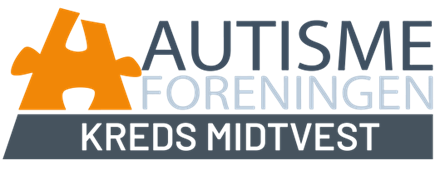 Vi gentager succesen, da tiden gik alt for hurtig sidst, og vi stadig har en masse emner at snakke om. Vi håber du har lyst til at være medI indbydes til en hyggelig aften i selskab med andre med autisme i deres hverdag. Er duforældre,bedsteforældre ellersøskende til en person med autisme, ellerHar du selv autismeSå er dette tilbud noget for dig.Aftenens formål er at møde andre i samme situation som én selv, samt at være i et rum hvor vi kan tale og lytte frit til det der fylder i en anderledes hverdag med autisme. Undervejs serveres der lidt at drikke + kage.	Vi glæder os til at se jer	Venlig hilsen Anne Kirstine og JeanetteTilmelding er ikke nødvendig. Bare mød op